Codes (leave blank for Present)  NON-PASSERINES		           Code   No.         PASSERINES		              Code   No.    	    PASSERINES	                                 Code  No.If Species in BOLD are seen a “Rare Bird Record Report” should be submitted.IT IS IMPORTANT THAT ONLY BIRDS SEEN WITHIN THE PARK ARE RECORDED ON THIS LIST.  IF YOU SEE BIRDS OUTSIDE THE PARK PLEASE MARK ACCORDINGLY OR PREFERABLY USE A SEPARATE LIST.Please return this sheet on completion to Birds SA Database Co-ordinator (Brian Blaylock) for inclusion in the database.Email to: secretary@birdssa.asn.au or post to: Birds SA c/- SA Museum, North Terrace, Adelaide, SA, 5000CALPATANNA WATERHOLE CONSERVATION PARK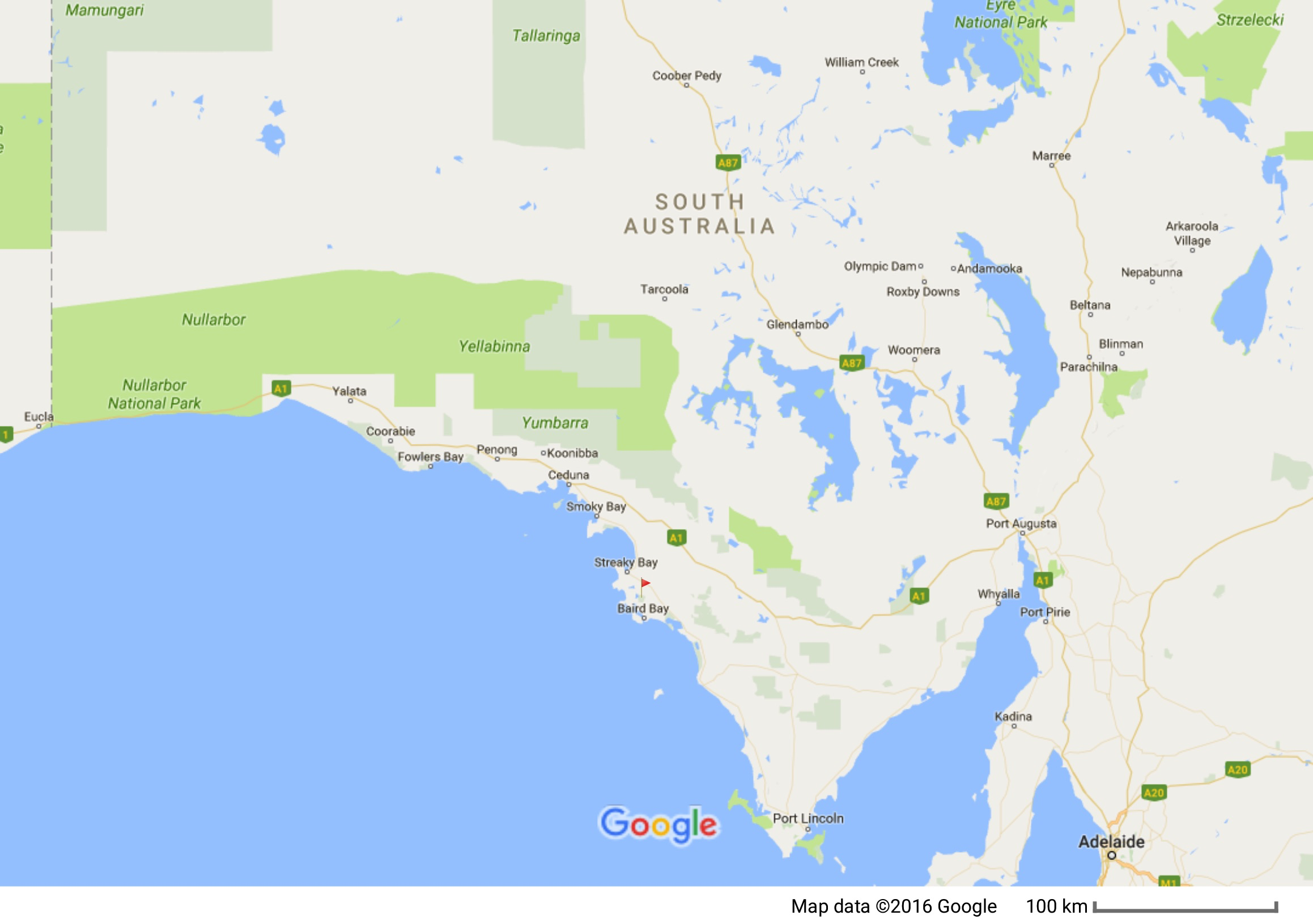 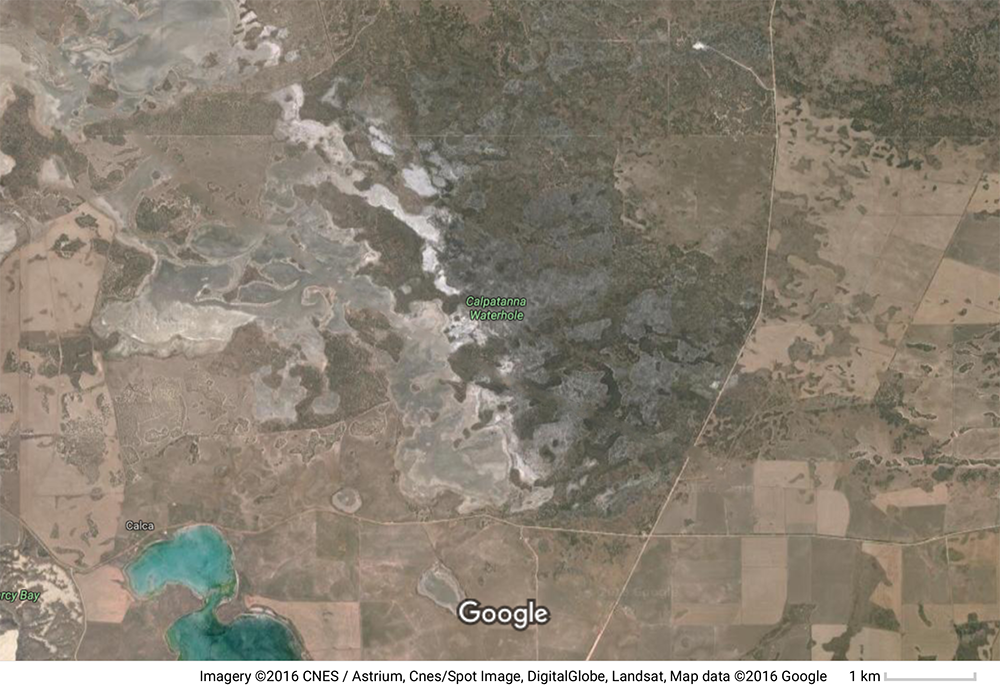 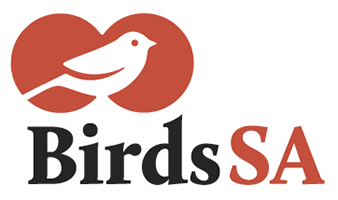           birdssa.asn.auChecklist forCALPATANNA WATERHOLE CONSERVATION PARKChecklist forCALPATANNA WATERHOLE CONSERVATION PARKChecklist forCALPATANNA WATERHOLE CONSERVATION PARKChecklist forCALPATANNA WATERHOLE CONSERVATION PARK          birdssa.asn.au-32.99447 °N  134.3372 °Eor new  …………….   ……………..32°59’40” S  134°20’14” E……………  ……………..32°59’40” S  134°20’14” E……………  ……………..53  438083  6349131     …  ….........  ………Observers:   …………………………………………………………………..  ..……………………………………………………………………………….Observers:   …………………………………………………………………..  ..……………………………………………………………………………….Observers:   …………………………………………………………………..  ..……………………………………………………………………………….Phone: (H)  ……………………………… (M)  …………………………………Email:   …………..……………………………………………………Phone: (H)  ……………………………… (M)  …………………………………Email:   …………..……………………………………………………Date:  ……..………………………….      Start Time: ………………………    End Time:   ………………………Date:  ……..………………………….      Start Time: ………………………    End Time:   ………………………Date:  ……..………………………….      Start Time: ………………………    End Time:   ………………………Date:  ……..………………………….      Start Time: ………………………    End Time:   ………………………Date:  ……..………………………….      Start Time: ………………………    End Time:   ………………………D = DeadH = HeardO = OverheadB = BreedingB1 = MatingB2 = Nest BuildingB3 = Nest with eggsB4 = Nest with chicksB5 = Dependent fledglingsB6 = Bird on nestBlack SwanBrown-headed HoneyeaterMistletoebirdStubble QuailWhite-eared Honeyeater*Common StarlingWhite-faced HeronWhite-fronted ChatMistletoebirdWedge-tailed EagleSpiny-cheeked Honeyeater*House SparrowCollared SparrowhawkRed WattlebirdAustralian PipitSpotted HarrierPurple-gaped HoneyeaterLittle ButtonquailYellow-throated MinerCommon BronzewingWhite-fronted HoneyeaterBrush BronzewingSinging HoneyeaterCrested PigeonYellow-plumed HoneyeaterHorsfield's Bronze CuckooSpotted PardaloteShining Bronze CuckooStriated PardalotePallid CuckooWhite-browed ScrubwrenFan-tailed CuckooWeebillSouthern BoobookInland ThornbillTawny FrogmouthYellow-rumped ThornbillAustralian Owlet-nightjarSouthern WhitefaceNankeen KestrelWhite-browed BabblerBrown FalconMasked WoodswallowGalahWhite-browed WoodswallowMulga ParrotDusky WoodswallowPort Lincoln Parrot (Australian Ringneck)Grey ButcherbirdBudgerigarAustralian MagpieGrey Currawong (Brown Currawong)Ground CuckooshrikeBlack-faced CuckooshrikeBlack-capped Sittella (Varied Sittella)Crested BellbirdAustralian Golden WhistlerRufous WhistlerGrey ShrikethrushWillie WagtailGrey FantailMagpielarkRestless FlycatcherLittle RavenAustralian RavenWhite-winged ChoughWestern Yellow RobinHooded RobinRed-capped RobinBrown SonglarkSilvereyeTree MartinWelcome Swallow